								Toruń, 26 stycznia 2023 roku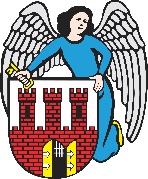     Radny Miasta Torunia        Piotr Lenkiewicz								Sz. Pan								Michał Zaleski								Prezydent Miasta ToruniaWNIOSEKPowołując się na § 18 Statutu Rady Miasta Torunia w nawiązaniu do § 36 ust. 4 Regulaminu Rady Miasta Torunia zwracam się do Pana Prezydenta z wnioskiem:- o zamontowanie większego lustra drogowego na skrzyżowaniu pomiędzy ulicami Poznańską a Hallera (dla pojazdów włączających się do ruchu w ulicę Poznańską od ulicy Hallera i górnej nitki ulicy Poznańskiej)UZASADNIENIEPrzedmiotowa lokalizacja jest prawdziwą zmorą dla zmotoryzowanych ze względu na m.in. natężenie ruchu, wyprofilowanie dróg oraz widoczność. Obecne lustro drogowe spełnia swoją zamierzoną rolę ale poprzez swój rozmiar nie gwarantuje pełnego pola widzenia dla włączających się do ruchu w ul. Poznańską (dolna nitka od i w kierunku wiaduktu). Montaż większego lustra zwiększyłby widoczność i tym samym poprawił warunki jazdy w tym wyjątkowo trudnym komunikacyjnie miejscu.                                                                        /-/ Piotr Lenkiewicz										Radny Miasta Torunia